БЛАГОВЕЩЕНСКАЯ ГОРОДСКАЯ ДУМА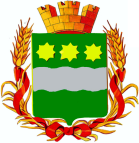 Амурской области(шестой созыв)РЕШЕНИЕ27.11.2014							                                             № 4/33г. БлаговещенскРассмотрев внесенный мэром  города Благовещенска проект решения Благовещенской городской Думы «О внесении изменений в Положение об увековечении памяти граждан и исторических событий на территории муниципального образования города Благовещенска, утвержденное решением Благовещенской городской Думы от 28.10.2010 № 18/130», на основании статьи 20 Устава муниципального образования города Благовещенска, Благовещенская городская Думарешила:Внести в  Положение об увековечении памяти граждан и исторических событий на территории муниципального образования города Благовещенска, утвержденное решением Благовещенской городской Думы от 28.10.2010 № 18/130 следующие изменения:В разделе 3 «Порядок увековечения памяти в форме установки объекта увековечения памяти»:а) пункт 3.3  изложить в редакции: «3.3. Проект объекта и место установки памятника или памятного знака должны быть согласованы с управлением архитектуры и градостроительства,   управлением культуры и земельным управлением администрации города Благовещенска.».б) пункт 3.5 изложить в редакции: «3.5. Проект и место установки мемориальной доски должны быть согласованы с управлением  архитектуры и градостроительства,  управлением культуры администрации города Благовещенска.».2.  Настоящее решение вступает в силу со дня официального  опубликования в газете «Благовещенск».3. Контроль за исполнением настоящего решения возложить на комитет Благовещенской городской Думы по социальным вопросам, вопросам молодежи и детства (О.Е. Чупрова).Мэр города Благовещенска                                                                          А.А. Козлов